ЗАКЛЮЧЕНИЕоб оценке регулирующего воздействия проекта нормативного правового акта Самарской области, затрагивающего вопросы осуществления предпринимательской и инвестиционной деятельности1. Вид, наименование проекта нормативного правового акта, в отношении которого была проведена оценка регулирующего воздействия (далее – ОРВ): проекта приказа министерства транспорта и автомобильных дорог Самарской области «О внесении изменений в приказ министерства транспорта 
и автомобильных дорог Самарской области от 08.07.2013 № 142 
«Об утверждении Административного регламента предоставления министерством транспорта и автомобильных дорог Самарской области государственной услуги по выдаче специального разрешения на движение 
по автомобильным дорогам регионального или межмуниципального значения 
в Самарской области тяжеловесного и (или) крупногабаритного транспортного средства, в случае если маршрут, часть маршрута указанного транспортного средства проходят по автомобильным дорогам регионального или межмуниципального значения в Самарской области, участкам таких автомобильных дорог, по автомобильным дорогам местного значения, расположенным на территориях двух и более муниципальных образований (муниципальных районов, городских округов), при условии, что маршрут такого транспортного средства проходит в границах Самарской области и указанные маршрут, часть маршрута не проходят по автомобильным дорогам федерального значения, участкам таких автомобильных дорог» (далее – проект нормативного акта). 2. Орган-разработчик, подготовивший проект нормативного акта: министерство транспорта и автомобильных дорог Самарской области. 3. Дата получения министерством экономического развития и инвестиций Самарской области отчета о проведении ОРВ: 22.04.2022 (письмо министерства транспорта и автомобильных дорог Самарской области от 22.04.2022  
№ МТ-1070). 4. Оценка соблюдения установленных Порядком проведения оценки регулирующего воздействия проектов нормативных правовых актов и экспертизы нормативных правовых актов Самарской области, утвержденным постановлением Правительства Самарской области от 24.06.2014 № 352 (далее  Порядок), требований к проведению процедуры ОРВ, в том числе к срокам осуществления отдельных действий, предусмотренных Порядком: требования не соблюдены. 5. Оценка соответствия результатов выполненной процедуры ОРВ целям проведения ОРВ: результаты процедуры ОРВ не соответствуют целям проведения ОРВ. 6. Оценка соответствия содержания отчета о проведении ОРВ требованиям Порядка. Оценка содержания проекта нормативного акта на предмет наличия положений, вводящих избыточные обязанности, запреты, ограничения для субъектов предпринимательской и инвестиционной деятельности, или способствующих их введению; положений, способствующих возникновению необоснованных расходов субъектов предпринимательской и инвестиционной деятельности и (или) областного бюджета; отсутствия или неполноты административных процедур с участием субъектов предпринимательской 
и инвестиционной деятельности: 7. Общая оценка достаточности предложенных в отчете о проведении ОРВ вариантов правового регулирования: варианты правового регулирования, отраженные в отчете, не достаточны для выводов о целесообразности принятия проекта нормативного акта. 8. Оценка эффективности предложенных в отчете о проведении ОРВ вариантов правового регулирования: сделать вывод об эффективности варианта правового регулирования, отраженного в проекте нормативного акта, 
не представляется возможным по причине, изложенной в пункте 6 настоящего заключения. 9. Оценка обоснованности выводов, содержащихся в отчете о проведении ОРВ: выводы не обоснованы. 10. Выводы: 1) органом-разработчиком не соблюдены требования к процедуре проведения ОРВ, установленные Порядком (методическими рекомендациями 
к нему); 2) решение проблемы предложенным проектом нормативного акта способом правового регулирования достаточно не обосновано.3) органу-разработчику необходимо устранить  замечания, изложенные 
в пункте 6 настоящего заключения, повторно направить проект нормативного правового акта и подготовленный по результатам ОРВ отчет в уполномоченный орган для подготовки заключения об ОРВ.Ледяева 2635579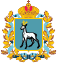 МИНИСТЕРСТВО ЭКОНОМИЧЕСКОГО РАЗВИТИЯИ ИНВЕСТИЦИЙСАМАРСКОЙ ОБЛАСТИул. Молодогвардейская, 210г. Самара, 443006,Телефон (846) 332-27-44№  на № _____________________________________№ п/пПредложения, замечания потенциальных адресатов предлагаемого правового регулирования на проект нормативного акта; предложения, замечания МЭР СО на отчет о проведении ОРВ, проект нормативного акта 
(далее – предложения, замечания) Изменения (дополнения), внесенные органом-разработчиком в отчет о проведении ОРВ, проект нормативного акта в результате учета (частичного учета) предложений, замечаний1Подпункт 2 пункта 2.6.1 проекта приказа предусматривает необходимость предоставления   копий документов каждого транспортного средства, с использованием которого планируется поездка при подаче заявления в Министерство на бумажном носителе. Однако в указанном пункте 
не урегулирован порядок проверки подтверждения соответствия копий представленных документов оригиналам указанных документов, необходимость их заверения  государственным органом, оказывающим услугу либо заявителем. Таким образом, усматриваются коррупциогенные факторы, выраженные 
в неполноте административных процедур – отсутствие порядка совершения государственными органами (должностными лицами) определенных действий либо одного из элементов такого порядка, установление неопределенных требований к гражданам 
и организациям  (п. «ж» ч. 3, п. «а» ч. 4 Методики проведения антикоррупционной экспертизы  нормативных правовых актов 
и проектов нормативных правовых актов, утвержденной постановлением Правительства РФ от 26.02.2010 № 96.